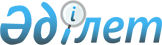 Об утверждении государственного образовательного заказа на дошкольное воспитание и обучение, размера родительской платы по Бокейординскому району на 2018 год
					
			Утративший силу
			
			
		
					Постановление акимата Бокейординского района Западно-Казахстанской области от 11 апреля 2018 года № 57. Зарегистрировано Департаментом юстиции Западно-Казахстанской области 28 апреля 2018 года № 5185. Утратило силу постановлением акимата Бокейординского района Западно-Казахстанской области от 21 мая 2019 года № 105
      Сноска. Утратило силу постановлением акимата Бокейординского района Западно-Казахстанской области от 21.05.2019 № 105 (вводится в действие со дня первого официального опубликования).
      Руководствуясь Законами Республики Казахстан от 23 января 2001 года "О местном государственном управлении и самоуправлении в Республике Казахстан", от 27 июля 2007 года "Об образовании", акимат района ПОСТАНОВЛЯЕТ:
      1. Утвердить государственный образовательный заказ на дошкольное воспитание и обучение, размер родительской платы по Бокейординскому району на 2018 год согласно приложению.
      2. Признать утратившим силу постановление акимата Бокейординского района от 14 августа 2017 года №120 "Об утверждении государственного образовательного заказа на дошкольное воспитание и обучение, размера подушевого финансирования и родительской платы на 2017 год по Бокейординскому району" (зарегистрированное в Реестре государственной регистрации нормативных правовых актов №4887, опубликованное 13 сентября 2017 года в Эталонном контрольном банке нормативных правовых актов Республики Казахстан").
      3. Главному специалисту аппарата акима Бокейординского района (Н.Бисекенов) обеспечить государственную регистрацию данного постановления в органах юстиции, его официальное опубликование в Эталонном контрольном банке нормативных правовых актов Республики Казахстан и в средствах массовой информации.
      4. Контроль за исполнением настоящего постановления возложить на заместителя акима района Л.Кайргалиеву.
      5. Настоящее постановление вводится в действие со дня первого официального опубликования. Государственный образовательный заказ на дошкольное воспитание и обучение, размер родительской платы по Бокейординскому району на 2018 год
					© 2012. РГП на ПХВ «Институт законодательства и правовой информации Республики Казахстан» Министерства юстиции Республики Казахстан
				
      Исполняющий обязанности
акима района

Р.Зулкашев
Приложение
к постановлению акимата
Бокейординского района
от 11 апреля 2018 года № 57
№
Административно-территориальное расположение организаций дошкольного воспитания и обучения
Наименования организаций дошкольного воспитания и обучения
Количество воспитанников организаций дошкольного воспитания и обучения
Государственный образовательный заказ на 1 воспитанника в месяц (тенге)
Размер родительской платы в дошкольных организациях в месяц (тенге)
Размер родительской платы в дошкольных организациях в месяц (тенге)
№
Административно-территориальное расположение организаций дошкольного воспитания и обучения
Наименования организаций дошкольного воспитания и обучения
Количество воспитанников организаций дошкольного воспитания и обучения
Государственный образовательный заказ на 1 воспитанника в месяц (тенге)
до 3-х лет (не более)
с 3-х до 7 лет (не более)
Ясли - сад (местный бюджет)
Ясли - сад (местный бюджет)
Ясли - сад (местный бюджет)
Ясли - сад (местный бюджет)
Ясли - сад (местный бюджет)
Ясли - сад (местный бюджет)
Ясли - сад (местный бюджет)
1
село Сайхин
Государственное коммунальное казенное предприятие "Ясли-сад "Ер Тостик" аппарата акима Сайхинского сельского округа"


290


19511
5800
6000
2
село Хан Ордасы
Государственное коммунальное казенное предприятие "Ясли-сад "Акбота" аппарата акима Урдинского сельского округа"
115
22446
5300
5500
3
село Бисен
Государственное коммунальное казенное предприятие "Ясли-сад "Салтанат" аппарата акима Бисенского сельского округа"
90
23966
5800
6000
4
село Бурли
Государственное коммунальное казенное предприятие "Ясли-сад "Балдаурен" отдела образования Бокейординского района"
50
33728
4800
5000
Школа - детский сад (местный бюджет)
Школа - детский сад (местный бюджет)
Школа - детский сад (местный бюджет)
Школа - детский сад (местный бюджет)
Школа - детский сад (местный бюджет)
Школа - детский сад (местный бюджет)
Школа - детский сад (местный бюджет)
5
село Уялы
Коммунальное государственное учреждение "Средняя общеобразовательная комплекс "школа-ясли-сад имени Ш.Жексенбаева" отдела образования Бокейординского района"
50
20850
3800
4000
6
село Муратсай

Коммунальное государственное учреждение "Средняя общеобразовательная комплекс "школа-ясли-сад имени А.Кусаинова" отдела образования Бокейординского района"
50
20850
4800
5000
7
село Саралжин
Коммунальное государственное учреждение "Средняя общеобразовательная комплекс "школа-детский сад имени К.Сагырбаева" отдела образования Бокейординского района"
50
20850
3800
4000